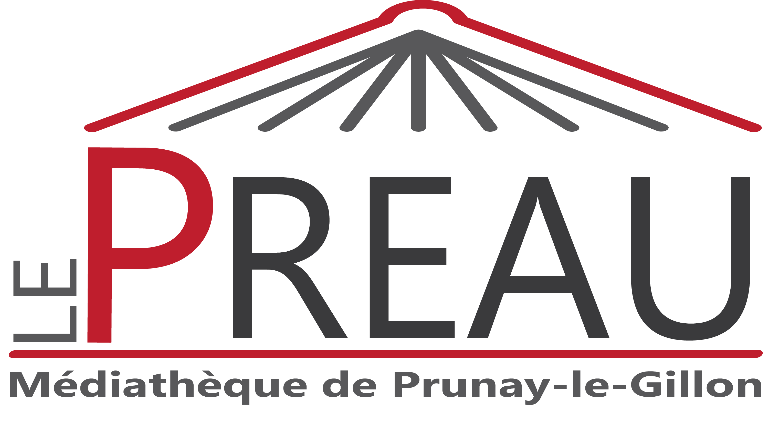 Les secrets de famille vous intéressent !Venez nous retrouver pour partager vos lectures,lors de notre prochaine rencontre :« Du vent dans les pages »Le vendredi 8 novembre à 14 hÀ la médiathèque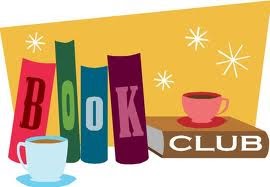 Email : mediatheque@prunay-le-gillon.fr 	                          Entrée libre et gratuiteTél : 02.34.40.13.96                      				                Goûter participatif         				      